ЗАТВЕРДЖЕНО Наказ Міністерства розвитку громад, територій та інфраструктури України23 червня 2023 року № 535ЗРАЗОК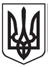 УКРАЇНАПІДТВЕРДЖЕННЯ, ЩО ЗАСВІДЧУЄ ВИДАЧУ СЕРТИФІКАТА № _______ВИДАНО НА ПІДСТАВІ ПОЛОЖЕНЬ МІЖНАРОДНОЇ КОНВЕНЦІЇ ПРО СТАНДАРТИ ПІДГОТОВКИ, СЕРТИФІКАЦІЮ ПЕРСОНАЛУ РИБОЛОВНИХ СУДЕН ТА НЕСЕННЯ ВАХТИ 1995 РОКУУряд України засвідчує, що сертифікат № ___________________, видано _____________________________________________, який, як установлено, має належну кваліфікацію відповідно до положень правила_________ вищезгаданої Конвенції, і здатний виконувати нижчеперелічені функції на вказаних рівнях з урахуванням будь-яких зазначених обмежень до ______________________________________.Власник цього підтвердження може працювати на зазначеній нижче посаді або посадах, відповідно до вимог Уряду України щодо визначення безпечного  складу екіпажів суден:Підтвердження № ___________________   видано ______________________________________                                                                                                        (дата)	                                                                                          ___________________________________________________Фотографія	(посада, власне ім’я, прізвище та підпис уповноваженої 
власника сертифіката                                                                                          посадової особи)Гербова печатка	___________________________________________________	                                                                                                                        (підпис власника сертифіката)Дата народження власника сертифіката  ___________________зворотний бік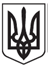 UKRAINEENDORSEMENT
ATTESTING THE ISSUE OF A CERTIFICATE OF COMPETENCY
No. _______ISSUED UNDER THE PROVISIONS OF THE INTERNATIONAL CONVENTION ON STANDARDS OF TRAINING, CERTIFICATION AND WATCHKEEPING FOR FISHING VESSEL PERSONNEL, 1995 The Government of Ukraine certifies that Certificate No. ____________________, has been issued
to___________________________________________________________________________,who has been found duly qualified in accordance with the provisions of regulation _____________________ of the above Convention, and has been found competent to perform the following functions at the levels specified, subject to any limitations indicated until ___________________________________________________________The lawful holder of this endorsement may serve in the following capacity or capacities, as established in the safe manning requirements of the Administration:Endorsement No. __________________ issued on _______________________________________ФУНКЦІЯРІВЕНЬОБМЕЖЕННЯ (ЗА НАЯВНОСТІ)ПОСАДАОБМЕЖЕННЯ (ЗА НАЯВНОСТІ )Автентичність та дійсність цього документа відповідно до інформації у Державному реєстрі документів моряків можуть бути перевірені за допомогою унікального QR коду  або електронною поштою _______.                                             Унікальний QR кодFUNCTIONLEVELLIMITATIONS APPLYING (IF ANY)CAPACITYLIMITATIONS APPLYING (IF ANY)Photograph of the holder of certificate______________________________________________
 (Capacity, full name and signature of the authorized official)Official Seal______________________________________________
 (Signature of the holder of the certificate)Date of birth of the holder of the certificate ______________________The authenticity and validity of this document, according to information of the State Register of Seafarers’ Documents can be verified by QR code or by e-mail Unique QR codeНачальник Управління морського та річкового транспорту                           Ярослав ІЛЯСЕВИЧ